Project Name FPID:Public Hearing | DateProject Name FPID:Public Hearing | DateSpeaker Request CardNumberName: 	 Address: 	 Speaker Request CardNumberName: 	 Address: 	 City: 	State: 	 Zip: 	City: 	State: 	 Zip: 	Phone: 	 Email: 	 Representing (Self, Agency, Other): 	Phone: 	 Email: 	 Representing (Self, Agency, Other): 	Note: Please limit comments to three minutes to allow time for all participants to speakFDOT solicits public participation without regard to race, color, national origin, age, sex, religion, disability, or family status. People who require special accommodations under the Americans with Disabilities Act or who require translation services (free of charge) should contact Cynthia Sykes, District One Title VI Coordinator, at (863) 519-2287 or e-mail at Cynthia.Sykes@dot.state.fl.us.Note: Please limit comments to three minutes to allow time for all participants to speakFDOT solicits public participation without regard to race, color, national origin, age, sex, religion, disability, or family status. People who require special accommodations under the Americans with Disabilities Act or who require translation services (free of charge) should contact Cynthia Sykes, District One Title VI Coordinator, at (863) 519-2287 or e-mail at Cynthia.Sykes@dot.state.fl.us.Project Name FPID:Public Hearing | DateProject Name FPID:Public Hearing | DateSpeaker Request CardNumberName: 	 Address: 	 Speaker Request CardNumberName: 	 Address: 	 City: 	State: 	 Zip: 	City: 	State: 	 Zip: 	Phone: 	 Email: 	 Representing (Self, Agency, Other): 	Phone: 	 Email: 	 Representing (Self, Agency, Other): 	Note: Please limit comments to three minutes to allow time for all participants to speak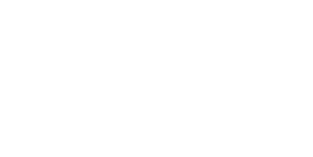 FDOT solicits public participation without regard to race, color, national origin, age, sex, religion, disability, or family status. People who require special accommodations under the Americans with Disabilities Act or who require translation services (free of charge) should contact Cynthia Sykes, District One Title VI Coordinator, at (863) 519-2287 or e-mail at Cynthia.Sykes@dot.state.fl.us.Note: Please limit comments to three minutes to allow time for all participants to speakFDOT solicits public participation without regard to race, color, national origin, age, sex, religion, disability, or family status. People who require special accommodations under the Americans with Disabilities Act or who require translation services (free of charge) should contact Cynthia Sykes, District One Title VI Coordinator, at (863) 519-2287 or e-mail at Cynthia.Sykes@dot.state.fl.us.